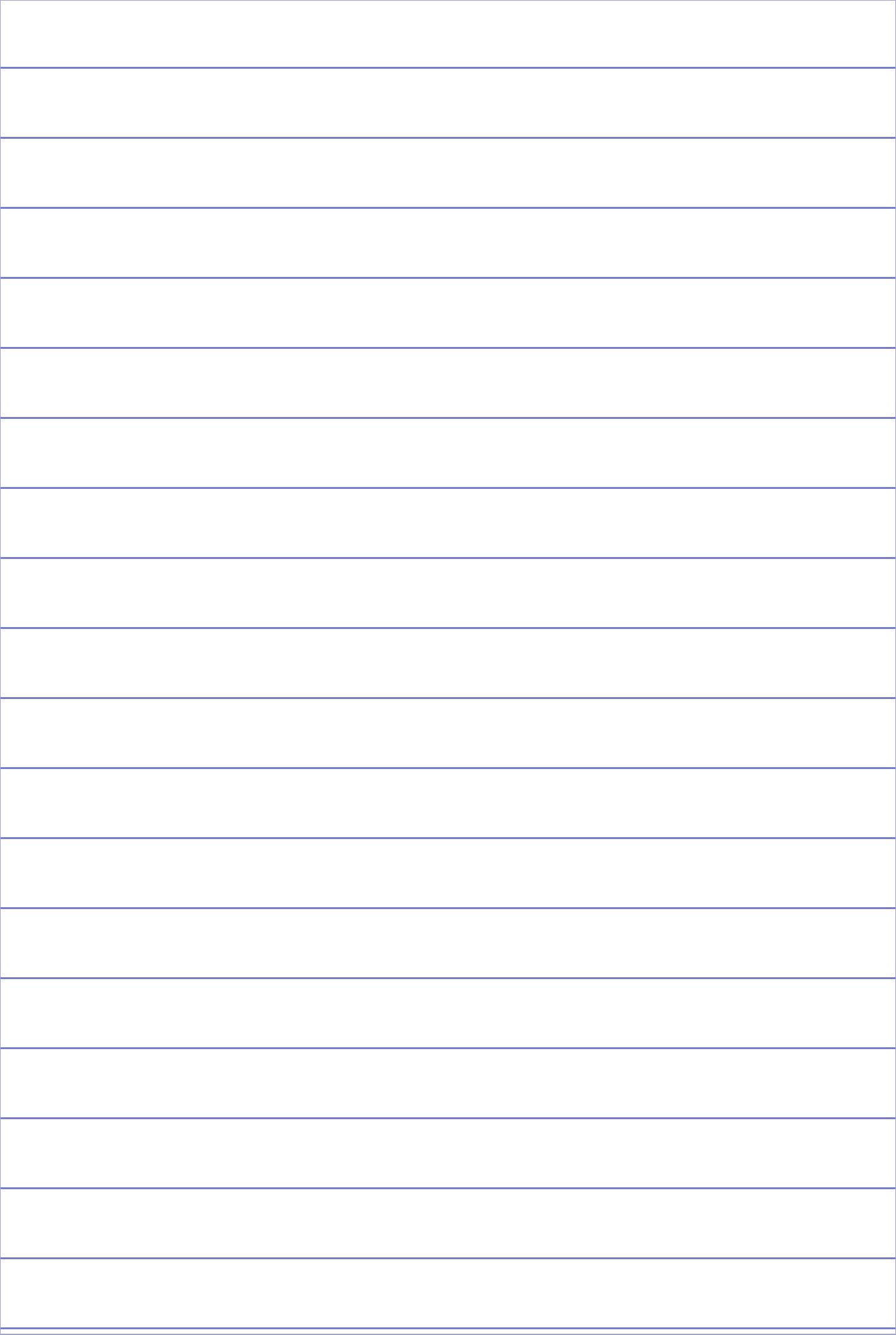 а, г, ё, и, л_________________________ - мать городов русских.№1Необходимый уровеньСоедини слово и название (проведи стрелки). Подчеркни большую букву в именах собственных.посёлок                     Барсик  леопард                     Красная Поляна                 море                     Чёрное     город                     Сочи Повышенный уровеньСобери пословицы из двух частей (проведи стрелки). Подчеркни большую букву в именах собственных.У лодыря Егорки                                     что пирог велик.Рад Филипп,                                            всегда отговорки. Хороша дочь Аннушка,                      коли хвалят мать и бабушка.      Язык до Киева                                       доведёт.  №2Необходимый уровеньПодчеркни слово, в которое нужно вставить большую букву.(Б, б)елка, (Б, б)арабан;(Б, б)орис, (Б, б)арсук;(О, о)кунь, (О, о)ка;(М, м)осква, (М, м)оряк;(Л, л)илия, (Л, л)исаПовышенный уровеньОставь большую или маленькую букву (ненужную зачеркни).(Г, г)руша (Г, г)рушу потрясла,(Г, г)руши (П, п)оле понесла.А её подружка (П,п)оляСорняки полола в (П,п)оле. №3Исправь ошибки. Спиши правильно. Мишка полюс жывётнасевере.Леопард барсикжывётвгорахкавказа.Зайка стрелка жывётвзимнем лису.